Université libre de Bruxelles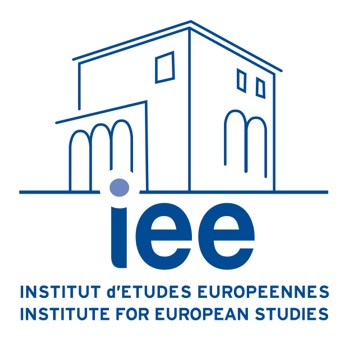 Institut d’études européennesTravail de Fin d’Études ProfessionnalisantTitre du TFEprésenté parNOM, Prénom (Matricule)En vue de l’obtention du diplôme duMaster de spécialisation en droit européenAnnée académique 20XX-20XXTable des matières Partie I. Rapport de stageIntroductionSection I. Présentation de la structure d'accueilSection II. Description des travaux entreprisesSection III - Environnement de travail§1. Les conditions de travail§2. Environnement physique§3. Culture d'entrepriseSection IV -  Analyse critique du stage§1. Buts d'apprentissageA. Compétences développéesB. Lien avec le programme d'étudesC. Introspection§2. SurveillanceDeuxième partie. Titre du travail de recherche BibliographieAnnexe I : Formulaire d'évaluationUNIVERSITÉ LIBRE DE BRUXELLES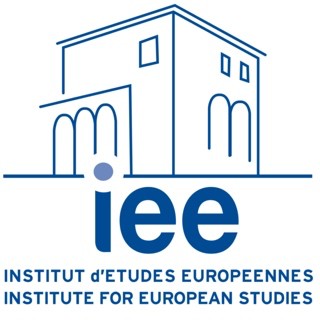 Institute for European StudiesInternship Report & Research PaperTitle of your workPresented bySURNAME, Name (student number)To obtain the degree ofSpecialized Master in European LawAcademic Year 20XX-20XXTable of contents PART I. INTERNSHIP REPORTIntroductionSection I. Presentation of the host structure Section II. Description of the work undertaken Section III - Work environment§1. Working conditions§2. Physical environment§3. Company cultureSection IV. Critical analysis of the internship§1. Learning goalsDeveloped skillsLink with the study programSelf-reflection§2. SupervisionPART II. TITLE OF  THE RESEARCH PAPER BIBLIOGRAPHY ANNEX I: EVALUATION FORM